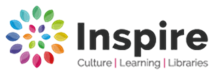 Mobile Library visits for 2024Any enquires please contact: Ask Inspire 01623 677 200 or Email: worksop.library@inspireculture.org.ukWebsite inspireculture.org.ukDay: ThursdayDay: ThursdayMobile: NorthMobile: NorthMobile: NorthRoute:15 North/South Leverton-Habblesthorpe - Sturton le SteepleRoute:15 North/South Leverton-Habblesthorpe - Sturton le SteepleJan 18th   Feb 15th Feb 15th Mar 14th  April 11th  April 11th  May 9th  June 6th  July 4th July 4th Aug 1st  Aug 29th    Aug 29th    Sept 26th Oct 24th Nov 21st Nov 21st Dec 19th  Jan 16th  2025Jan 16th  2025Stop No.LocationStop Name Arrive Depart12Windmill View Plant Centre- Retford Rd.9.5510.103Southfields Rise/St Martins Rd10.1510.304Ashworth Crescent/Manor Farm Rise10.3510.505Main Street-near School10.5511.40611.4512.007HabblesthorpeHabblesthorpe Close-Bus Stop12.0512.2089Town Street/Rampton Lane13.3013.5010Sturton le SteepleSchool14.0014.4011Sturton le SteepleChurch Street/Leverton Road14.4515.00